TÍTULO DO TRABALHO(português, inglês e espanhol)AutorFiliação Institucionalemail@provedor.brlink currículo LattesCo-autor 1Filiação Institucionalemail@provedor.brlink currículo LattesResumo entre 150 a 350 palavras. Fonte Corpo do texto, fonte: Times New Roman 12, cor da fonte: automática, espaçamento entre linhas:  1,5 linhas, Espaço antes: 0 pt e depois de:  6 pt.Palavras-chave: Palavra-chave 1. Palavra-chave 2. Palavra-chave 3. (português, inglês e espanhol)Subtítulo fonte: Times New Roman 12Corpo do texto, fonte:Times New Roman 12, cor da fonte: automática, espaçamento entre linhas:  1,5 linhas, Espaço antes: 0 pt e depois de:  6 pt. Corpo do texto, fonte:  Times New Roman 12 pt, cor da fonte: automática, espaçamento entre linhas:  1,5 linhas, Espaço antes: 0 pt e depois de:  6 pt. Citação com mais de três linhas, fonte: Times New Roman, 10 pt, Itálico, Recuo: à esquerda: 4cm, Espaço antes e depois: 6pt. (AUTOR, ano, p.1) 	Indicação de figuras no corpo do texto, em sequência numérica: (fig.1), (fig.2) etc. As figuras devem ser entregues em arquivo eletrônico, JPG, 300 DPIs, largura 15cm. 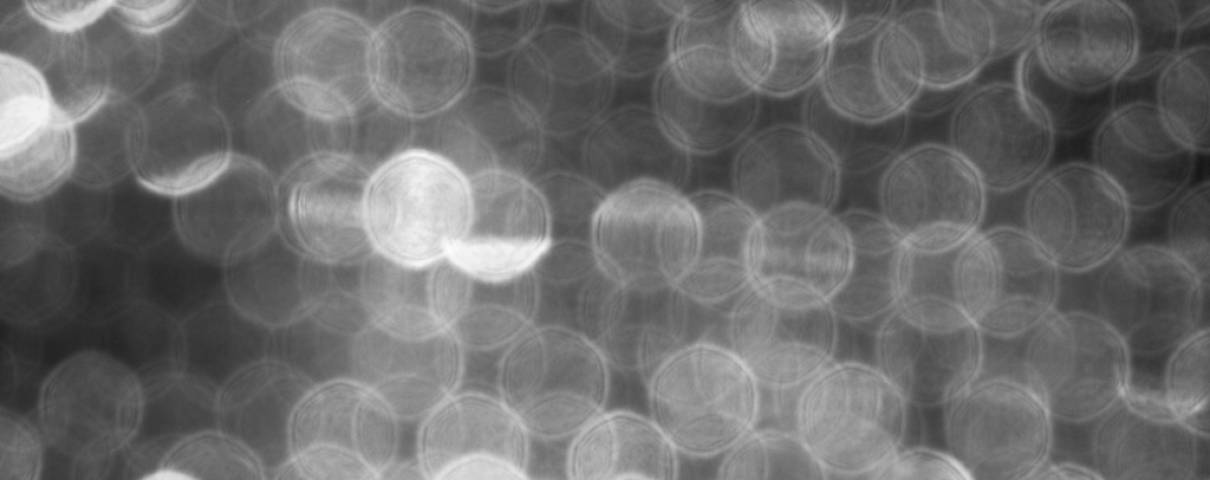 Figura 1 Figura 1 – Estilo de texto legenda, fonte: Times New Roman, 9 pt, Itálico, Cor da fonte: Automática, Espaço    Depois de:  10 pt,REFERÊNCIASLivro: CARRANZA, Edite Galote R.; CARRANZA, Ricardo. Escalas de representação em arquitetura. São Paulo: Blucher, 2018.Tese: CARRANZA, E.G.R. Arquitetura Alternativa: 1956-1979. 2013. Tese (Doutorado em Arquitetura) – Universidade de São Paulo, São Paulo, 2013.Periódico: CARRANZA, E. G.; CARRANZA, R. Geometrias e estruturas de Vitor Amaral Lotufo. Revista Arquitetura e Urbanismo, n.194, p.71-74, 2010b.Periódico eletrônico:CARRANZA, E.G.; CARRANZA, R. Alvenaria alternativa: a obra do arquiteto Vitor Lotufo. Arquitextos, ano 11, n.126.01, 2010a. Disponível em: < http://www.vitruvius.com.br/revistas/read/arquitextos/11.126/3659>. Acesso em: 3 ago. 2017. Mini currículo:Nome do autor, titulação, instituição de ensino superior (IES), endereço, email@provedor.br, link para Currículo Lattes , telefone (55 11 ) 999999999, e uma fotografia ou desenho do autor. 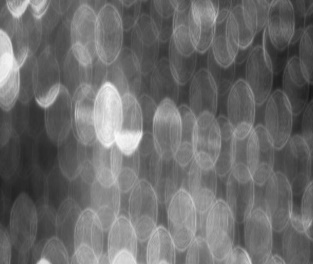 Nome do Autor OBSERVAÇÃO: Para submeter o artigo, salve o arquivo conforme exemplo abaixo:2018 01 mar Título.doc.  ( ano, dia, mês e título) 